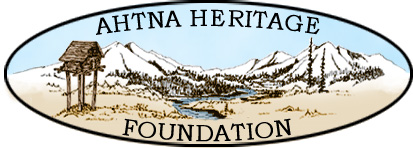 PO Box 213, Glennallen, Alaska 99588Ph. (907) 822-5778   Fax (907) 822-5338www.ahtnaherigtagefoundation.comJOB DESCRIPTIONClosing Date: April 30, 2015SUMMARYSummer youth position between the ages of 15 and 18 (cannot turn 19 during the program). Share the history, culture and language of the Ahtna people with Ahtna Cultural Center visitors.  Assist with collection care and special events.  POSITION RESPONSIBILITIES:Greet visitors to the Ahtna Cultural CenterStimulate appreciation of Ahtna culture and history by conveying firsthand cultural knowledge to visitorsProvide interpretive information about Ahtna history, culture and language.Assist visitors with other types of information pertinent to their stay in the Copper River ValleyAssist with collections care, contribute to exhibit ideas, and assist with the general care of cultural displays and exhibits, as needed.Assist with special events or project, including meetings, cultural demonstrations, conferences and workshops.SCHEDULED HOURS:Scheduled hours will be determined at the beginning of the season.  Hours maybe other than 8:00 a.m. to 5:00 p.m., and days off may not fall on Saturdays and Sundays.KNOWLEDGE, SKILLS AND ABILITIES / COMPETENCIES:Friendly, able to interact positively with a wide variety of visitors to the Ahtna Cultural Center;Familiarity with Ahtna culture, cultural arts, life ways and language (not required to be a native speaker);Willing to share first-hand cultural knowledge of the Ahtna people;Ability to learn and share knowledge of local resources and area attractions;MINIMUM EDUCATION AND EXPERIENCE REQUIREMENTS:Training, education or experience, which demonstrates ability to perform the jobReliable, responsible, mature; Able to work independently;Attention to detail is requiredA training session with the National Park Service prior to the season will improve applicants chance to gain previous experience (dates to be announced)The Cultural Center staff will hold an orientation prior to placement in the Cultural Center Exhibit and Visitor CenterPreference will be given to Ahtna shareholders and/or descendantsHow to Apply: Any interested student between the ages of 15 and 18 (cannot turn 19 during the program) can obtain an application at the C’ek’aedi Hwnax Ahtna Cultural Center or at the Alaska Job Center.  Position is open until April 30, 2015. Interested applicants should submit completed applications and resumes to Julia McConkey, Intern Cultural Center Director. Contact the Ahtna Cultural Center office in Copper Center for more information or for a job application at 907-822-3535 or Ahtnaheritage.accdirector@gmail.comJob Title:Summer Youth InterpreterSalary:$10.00 per hourSchedule:400 hours Monday thru Friday Starting June 2015 ending August 2015Job site:Ahtna Cultural Center (Located at mile 106.8 Richardson HWY.)Reports to:Ahtna Cultural Center DirectorFLSA Status:non-exempt